Об образовании Общественного совета при администрации муниципального района Пестравский Самарской областиВ целях объединения  и повышения роли общественности в решении наиболее актуальных социально-экономических задач, выдвижения и поддержки гражданских инициатив, руководствуясь статьями 41, 43 Устава муниципального района Пестравский, администрация муниципального района Пестравский Самарской области ПОСТАНОВЛЯЕТ: Образовать Общественный совет при администрации муниципального района Пестравский Самарской области.Утвердить состав Общественного совета при администрации муниципального района Пестравский Самарской области согласно приложению №1.Утвердить положение об Общественном совете при администрации муниципального района Пестравский Самарской области согласно приложению №2.Утвердить регламент работы Общественного совета при администрации муниципального района Пестравский Самарской области согласно приложению №3.Опубликовать данное постановление в районной газете "Степь" и разместить на официальном Интернет-сайте муниципального района Пестравский Самарской области.Контроль за выполнением настоящего постановления возложить на первого заместителя Главы муниципального района Пестравский (А.В.Имангулов).Глава муниципального района Пестравский                                                                                      А.П.ЛюбаевСапрыкин 2-24-78Приложение№1 к постановлению администрации муниципального района Пестравский от 20.10.2015 № 674Список членов Общественного совета при администрации муниципального района Пестравский Самарской областиПриложение№2 к постановлению администрации муниципального района Пестравский от 20.10.2015 № 674ПОЛОЖЕНИЕоб Общественном совете при администрации муниципального района Пестравский Самарской области(далее-Положение)      1. Общие положения Общественный совет при администрации муниципального района Пестравский  (далее – Совет) является постоянно действующим, коллегиальным, экспертно-консультативным и совещательным органом, который обеспечивает взаимодействие местного населения с органами власти муниципального района Пестравский (далее – муниципальное образование).       1.2. В своей  деятельности  Совет  руководствуется Конституцией Российской Федерации, нормативными правовыми актами Российской Федерации и Самарской области, Уставом муниципального района Пестравский, правовыми актами муниципального образования и настоящим Положением.        1.3. Порядок формирования и деятельность Совета основаны на принципах
равноправия и добровольности его членов, законности, коллегиальности и
гласности.         1.4. Совет не обладает властными полномочиями по отношению к его членам.1.5. Совет  не является юридическим лицом, не подлежит государственной регистрации, его члены осуществляют свою деятельность на общественных началах. 1.6. Срок полномочий членов Совета составляет пять лет со дня проведения первого заседания.1.7. Место нахождение Совета – администрация муниципального района Пестравский Самарской области (446160, Самарская область, Пестравский район, с. Пестравка, ул. Крайнюковская, 84).2. Цели Совета         2.1. Реализация Федерального закона от 06.10.2003 года № 131-ФЗ «Об основных принципах организации местного самоуправления в РФ» в части непосредственного участия граждан в местном самоуправлении.         2.2. Развитие институтов гражданского общества, консолидация общественности и гармонизация общественных процессов.        2.3. Достижение общественного согласия  при решении значимых для населения социально-экономических и иных вопросов развития муниципального образования.3. Задачи Совета         3.1. Изучение общественного мнения и обеспечение его учета в решениях администрации муниципального района Пестравский по вопросам жизнедеятельности муниципального образования.         3.2. Участие членов Совета в разработке нормативно-правовых актов, анализ   и обсуждение их на стадии проекта с целью защиты экономических и социальных интересов населения муниципального образования.        3.3. Изучение практики применения проектов федеральных законов, законов Самарской области, анализ эффективности их применения, направление предложений в адрес федеральных и региональных органов власти.         3.4. Осуществление общественного контроля в муниципальном образовании.4.Функции Совета         4.1. Взаимодействие с населением, организациями, органами государственной власти и органами местного самоуправления.         4.2. Выдвижение, анализ и поддержка гражданских инициатив, имеющих важное значение для муниципального образования.        4.3. Содействие формированию политической и правовой культуры граждан.        4.4. Проведение общественного мониторинга реализации программ социально-экономического развития муниципального района Пестравский, законов и нормативно-правовых актов.         4.5. Участи в проведении семинаров, конференций, «круглых столов» и иных мероприятий по наиболее значимым общественным проблемам муниципального образования.5. Состав, порядок формирования Совета         5.1.	Совет формируется на добровольной основе в количестве не более 30 человек в составе:
         - председателя Совета;- двух заместителей председателя Совета;- секретаря Совета;- членов Совета;        5.2. Председателель, заместители председателя и секретарь Совета избираются членами Совета на первом заседании. 5.3.	Голосование об избрании лиц, указанных в пункте 5.2 проходит открыто путем поднятия рук и оформляется протокольно.5.4.	Состав Совета и внесение в него изменений утверждаются постановлением администрации муниципального района Пестравский. 5.7. Полномочия членов Совета прекращаются в случаях:- истечения срока полномочий;
         - подачи заявления о выходе из состава Совета;- вступления в законную силу вынесенного в отношении него обвинительного приговора суда;- признания его недееспособным, безвестно отсутствующим или объявление умершим на основании решения суда, вступившего в законную силу;- нарушения им этических норм - по решению не менее половины членов Совета, принятого на его заседании;- отсутствия на заседаниях Совета без уважительных причин более трех раз подряд;- смерти члена Совета.6. Структура Совета6.1. Рабочими органами Совета являются:- Президиум:- постоянные комиссии Совета:- временные рабочие группы Совета.       6.2. Президиум Совета является постоянно действующим рабочим органом, в состав которого входит председатель, заместители, секретарь Совета и руководители постоянных комиссий.       6.3 Президиум Совета является органом, координирующим деятельность Совета и контролирующим исполнение принятых решений.       6.4. Члены Совета,  не являющиеся членами президиума, по их желанию могут участвовать в заседаниях Президиума Совета с правом совещательного голоса.       6.5. На первом заседании Совета создаются постоянные комиссии по направлениям деятельности, определяется их состав. Полномочия, порядок формирования постоянных комиссий определяется регламентом работы Совета.         6.6. Постоянные комиссии создаются по следующим профильным направлениям:- по экономике, промышленности и предпринимательству;- по здравоохранению, образованию, социальной защите и предоставлению услуг;- по делам ветеранов и инвалидов;- по культуре, молодежной политике и спорту;- по агропромышленному комплексу;- по жилищно-коммунальному хозяйству;- по межнациональным отношениям.         6.7. Заседание постоянных комиссий проводятся по мере необходимости.          6.8. Временные рабочие группы создаются для своевременного реагирования на вопросы, требующие безотлагательного разрешения в рамках реализации задач Совета.     Организация деятельности Совета  Основной формой работы Совета являются заседания, на которых обсуждаются вопросы, вносимые Президиумом Совета.         7.2. Заседания Совета проводятся не реже двух раз в год в соответствии с планом работы на год, который утверждается на заседании и подписывается председателем.7.3. По инициативе председателя Совета, президиума Совета или не менее 1/3 от общего числа членов Совета проводятся внеочередные заседания Совета.        7.4. Деятельность Совета освещается в средствах массовой информации, а также на официальном сайте муниципального образования в порядке и объеме, определяемых решением Совета.       7.5. Порядок проведения заседаний Совета определяется регламентом работы Совета.         7.6. Правовое, информационно-аналитическое, организационное, материально-техническое обеспечение деятельности Совета осуществляет аппарат администрации муниципального района Пестравский.8. Полномочия Совета и его членов         8.1. Для реализации целей и задач Совет:         - проводит конференции, семинары, «круглые столы» и иные мероприятия по общественно значимым вопросам;         - осуществляет общественную экспертизу проектов нормативно-правовых актов, общественный мониторинг планов и программ развития муниципального образования;        - приглашает должностных лиц и органов государственной власти и местного самоуправления на заседания Совета;       - запрашивает в органах государственной власти и местного самоуправления необходимую информацию;      - выдвигает, и поддерживать гражданские инициативы, направленные на реализацию конституционных прав, свобод и законных интересов граждан и организаций;        - информирует членов Совета о деятельности Совета;         - соблюдает требования, установленные регламентом работы Совета;        - осуществляет взаимодействие со средствами массовой информации, информирует население о результатах своей деятельности.9.Решения Совета         9.1. Совет принимает решения, которые носят рекомендательный характер, за исключением решений об организации работы Совета.         9.2. Решения Совета принимаются на заседаниях открытым голосованием большинством голосов, присутствующих на заседании членов.        9.3. Члены Совета, несогласные с решением, могут изложить свое особое мнение в письменной форме.        9.4. Решения Совета доводятся до сведения заинтересованных граждан, организаций, органов государственной власти, органов местного самоуправления.10. План работы Совета         10.1. Перспективный план работы Совета составляется на календарный год с учетом предложений его членов и анализа сложившейся в муниципальном образовании ситуации.        10.2. Члены Совета знакомятся, и вносят свои коррективы в проект перспективного плана работы Совета не позднее, чем за пять дней до утверждения его на заседании.         10.3. В случае необходимости внесения изменений в план работы Совета, члены его информируются об этом не позднее, чем за пять дней до заседания.11. Реорганизация и прекращение деятельности Совета  11.1.	 Изменения в структуру Совета вносятся постановлением администрации муниципального района Пестравский по предложениям Совета, принятым большинством голосов от числа присутствующих на заседании членов Совета.11.2.	 Деятельность Совета прекращается на основании постановления администрации муниципального района Пестравский.Приложение№3 к постановлению администрации муниципального района Пестравский от 20.10.2015 № 674РЕГЛАМЕНТРАБОТЫ ОБЩЕСТВЕННОГО СОВЕТА ПРИ ГЛАВЕ МУНИЦИПАЛЬНОГО РАЙОНА ПЕСТРАВСКИЙ САМАРСКОЙ ОБЛАСТИ (далее-Регламент)I. Состав Общественного совета.1.1.	Председателель  Общественного  совета (далее-Совет) избирается членами Совета на первом заседании.1.2.	Председатель Совета:
- подписывает план работы Совета;- вносит предложения по проектам повесток заседаний Совета и Президиума Совета;- утверждает повестки заседаний Совета и Президиума Совета;- ведет заседания Совета и Президиума Совета;- подписывает решения и протоколы заседаний Совета и Президиума Совета;- представляет Совет в отношениях с населением, общественными объединениями, органами государственной власти и местного самоуправления, а также иными организациями;- осуществляет иные полномочия, вытекающие из задач Совета и не отнесенные к полномочиям иных членов Совета.1.3.Заместитель председателя Совета избирается членами Совета на первом заседании.       1.4. Заместитель председателя Совета:- осуществляет контроль над организацией работы Совета в соответствии с поручениями председателя Совета;- вносит предложения по проектам повесток заседаний Совета и Президиума Совета;- выполняет отдельные поручения председателя Совета;- в отсутствие председателя Совета по его поручению исполняет его обязанности.1.5. Секретарь Совета избирается членами Совета на первом заседании. 1.6.Секретарь Совета:- ведет необходимую для работы Совета документацию;- по поручению Председателя Совета запрашивает и получает в установленном порядке от органов местного самоуправления, должностных лиц учреждений и организаций документы и материалы, необходимые для работы Совета;- отвечает за своевременное оповещение членов Совета о времени и месте проведения заседаний Совета, его Президиума, временных рабочих групп, постоянных комиссий.1.7. Члены Совета:- участвуют в заседаниях Совета, Президиума, постоянных комиссий;- участвуют в работе временных рабочих групп Совета;- вносят предложения о необходимости создания и персональном составе временных рабочих групп Совета;- участвуют в подготовке материалов к заседаниям Совета, а также проектов решений Совета.Члены Совета, не являющиеся членами Президиума Совета, по их желанию могут участвовать в заседании президиума Совета с правом совещательного голоса. 2. Президиум Совета2.1. В состав Президиума Совета входят:- Председатель Совета;- Заместители Председателя Совета;- Секретарь Совета;- Руководители постоянных комиссий Совета.2.2.	Президиум Совета:- формирует повестку заседаний Совета, определяет дату и место их проведения;- организует исполнение решений, принятых Советом;- анализирует и  обобщает  ход  исполнения решений, принятых Советом;- координирует деятельность постоянных комиссий Совета;- принимает решения о создании временных рабочих групп;- подготавливает ежегодный отчет о деятельности Совета;- осуществляет иные мероприятия в соответствии с положением о Совете,  Регламентом и решениями Совета.2.3.	Заседания Президиума Совета проводятся по мере необходимости.     2.4.	Заседание Президиума Совета правомочно, если на нем присутствует больше половины его членов.        2.5. Председательствует на заседании Президиума Совета председатель Совета, а в случае отсутствия председателя Совета один из его заместителей определяемый решением председателя Совета.2.6. На каждом заседании Президиума Совета ведется протокол.
Протокол заседаний Президиума Совета ведется секретарем Совета.2.7.	 По итогам обсуждения вопросов на заседании Президиума Совета
принимаются решения. Решения Президиума Совета принимаются большинством голосов от числа присутствующих на заседании членов президиума Совета. 3. Постоянные комиссии Совета3.1.	Постоянные комиссии Совета создаются для предварительного
рассмотрения вопросов в рамках реализации задач Совета.3.2.	Постоянные комиссии создаются по следующим профильным направлениям:- по экономике, промышленности и предпринимательству;- по здравоохранению, образованию, социальной защите и предоставлению услуг;- по делам ветеранов и инвалидов;- по культуре, молодежной политике и спорту;- по агропромышленному комплексу;- по жилищно-коммунальному хозяйству;- по межнациональным отношениям.3.3.	 Формирование постоянных комиссий Совета осуществляется на основе заявления членов Совета, подаваемых председателю Совета.Члены постоянных комиссий Совета большинством голосов избирают из своего состава председателя комиссии.        3.4. Заседания постоянных комиссий Совета проводятся по мере необходимости.3.5. Для участия в работе постоянных комиссий, по решению большинства членов комиссии приглашаются специалисты, эксперты и другие граждане, проживающие как на территории муниципального образования, так и за его пределами.3.6. По итогам обсуждения вопросов на заседаниях постоянных комиссий Совета принимаются решения большинством
голосов от числа присутствующих на заседании членов.3.7.  По решению Совета для рассмотрения отдельных вопросов могут быть сформированы временные рабочие группы.4. Временные рабочие группы Совета4.1.	 Временные рабочие группы Совета создаются в структуре Совета для своевременного реагирования на вопросы, требующие безотлагательного разрешения в рамках реализации задач Совета.Предложение о необходимости создания временной рабочей группы Совета и ее персональном составе вносится членом Совета в Президиум Совета.В решении Президиума Совета о создании временной рабочей группы Совета указываются:- существо вопроса, для изучения которого создается временная рабочая группа Совета;- инициатор предложения о создании и персональном составе временной рабочей группы Совета;- персональный состав временной рабочей группы Совета;- срок представления Президиуму Совета доклада об итогах изучения вопроса.4.4.	 В решении Президиума Совета о нецелесообразности создания
временной рабочей группы Совета указываются:- существо вопроса;        - инициатор предложения о создании временной рабочей группы Совета;        -  причины,   по  которым   создание  временной  рабочей группы  Совета  было  признано нецелесообразным.4.5.	По итогам изучения вопроса временная рабочая группа Совета
подготавливает доклад, который включает заключение временной рабочей группы Совета по существу вопроса.4.6.	 Доклад временной рабочей группы Совета заслушивается на заседании Президиума Совета. По итогам обсуждения доклада Президиум Совета принимает решение о вынесении вопроса на рассмотрение заседания Совета либо о возвращении его на доработку.II. Общий порядок работы Совета5. Порядок проведения заседания СоветаЗаседание Совета правомочно, если на нем присутствует не менее половины членов Совета.Если на заседании Совета присутствует менее половины от общего числа членов Совета, определенного в соответствии с пунктом 5.1. настоящего Регламента, то председатель Совета созывает повторно заседание Совета с тем же проектом повестки заседания Совета. Время проведения повторного заседания Совета должно быть определено с учетом времени, необходимого для прибытия членов Совета. Повторно созываемое заседание Совета правомочно, если на нем присутствует не менее 1/3  от общего числа членов Совета.5.3.	Деятельность Совета освещает в средствах массовой
информации в порядке и объеме, определяемых решением Совета. Представители средств массовой информации вправе
присутствовать на заседаниях Совета при условии их аккредитации.По инициативе председателя Совета, Президиума Совета или не менее 1/3  от общего числа членов Совета проводятся внеочередные заседания Совета.  Предложение о созыве внеочередного заседания Совета направляется председателю Совета в письменном виде с указанием вопросов, которые предлагается внести в повестку заседания Совета, кратким обоснованием необходимости проведения внеочередного заседания Совета и приложением соответствующих материалов.После рассмотрения Президиумом Совета представленных материалов о созыве внеочередного заседания Совета и назначении времени и места проведения внеочередного заседания Совета, председатель Совета утверждает проект повестки заседания Совета, который направляется членам Совета. Внеочередное заседание Совета проводится в срок не позднее 30 дней со дня внесения предложения о его созыве.Проект повестки  очередного заседания Совета утверждается председателем Совета на основании предложений Президиума Совета.5.8.	Заседание Совета ведет председатель Совета либо его заместитель, а в их отсутствие, по решению Президиума Совета, один из членов Президиума Совета.5.9.	 На заседаниях Совета предусматриваются следующие виды
выступлений: доклад, содоклад, заключительное слово по обсуждаемому вопросу, выступление в прениях, выступление по мотивам голосования, выступление по порядку ведения заседания Совета, предложение, справка, заявление, обращение.6. Порядок голосования и принятия решений на заседании СоветаРешения Совета принимаются открытым голосованием большинством голосов от числа присутствующих на заседании членов Совета.После объявления председательствующим на заседании Совета о начале голосования никто не вправе прервать голосование.Результаты голосования по всем вопросам, выносимым на заседание Совета, включаются в протокол заседания Совета.Решения Совета носят рекомендательный характер, за исключением решений об организации работы Совета.Решения Совета и приложения к ним публикуются в средствах массовой информации в порядке и объеме, определяемых решением Совета.7. Протокол заседания Совета. Обеспечение деятельности СоветаНа каждом заседании Совета ведется протокол.В протоколе заседания Совета указываются:- полное наименование Совета, порядковый номер заседания Совета, дата и место проведения заседания Совета;- число присутствующих и отсутствующих членов Совета, сведения о приглашенных;- повестка заседания Совета, кем внесен (исключен) вопрос на рассмотрение Совета;- фамилия, имя, отчество докладчика - члена Совета, указание на представительство;- фамилии, имена, отчества, должности лиц, выступивших в прениях, внесших предложение или задавших вопрос докладчикам (для лиц, не являющихся членами Совета);- перечень всех принятых решений Совета с указанием числа голосов, поданных за, против, воздержавшихся и не принявших участия в голосовании.7.3.	Протокол заседания Совета оформляется в течение 7 рабочих дней после заседания Совета секретарем Совета по поручению председателя Совета.7.4. Протокол подписывается председательствующим на заседании Совета.Ш. Заключительные положенияРассмотрение иных вопросов деятельности Совета, не предусмотренных настоящим Регламентом работы Совета, осуществляется в порядке, установленном на заседании Совета, если за него проголосовало большинство от числа присутствующих на заседании членов Совета.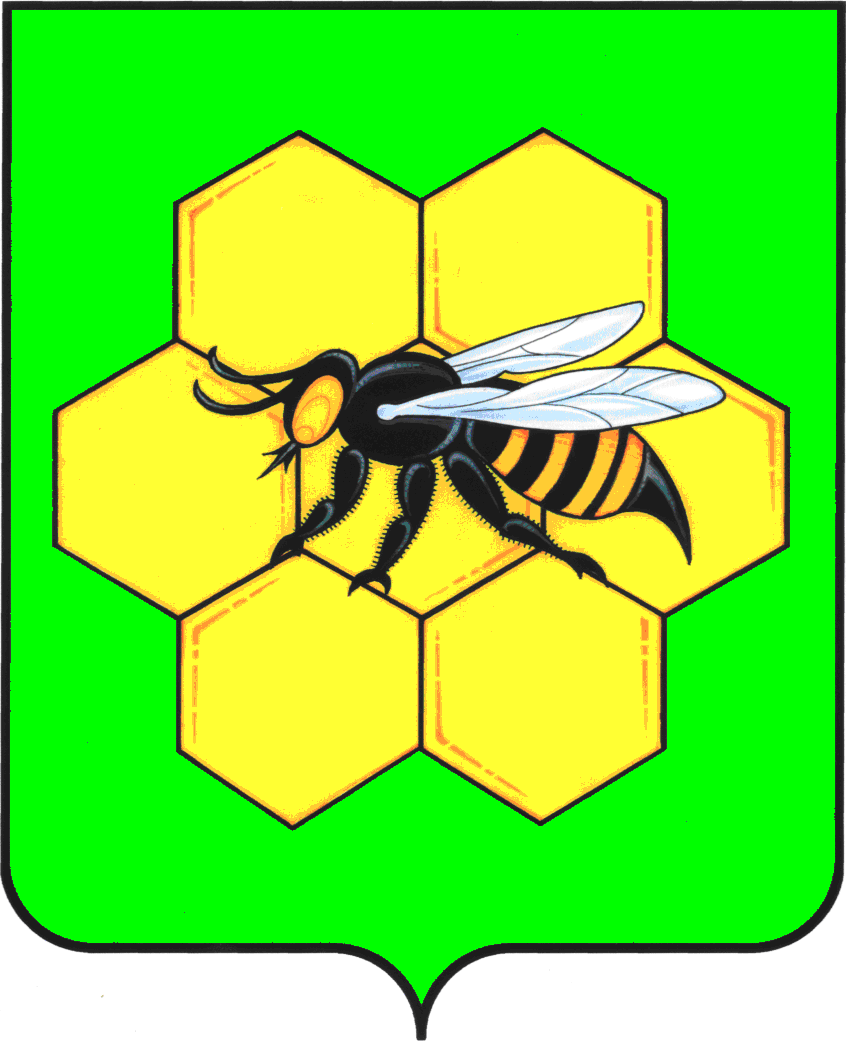 АДМИНИСТРАЦИЯМУНИЦИПАЛЬНОГО РАЙОНА ПЕСТРАВСКИЙСАМАРСКОЙ ОБЛАСТИПОСТАНОВЛЕНИЕот 20.10.2015 № 6741.Астафуров Николай ВладимировичГенеральный директор «Молторг»2.Уняев Александр Максимовичдепутат Собрания представителей муниципального района Пестравский3.Валочкин Александр ВладимировичГлава КФХ4.Бижанова Антонина Алексеевна Почетный гражданин Пестравского района5.Короткова Надежда ВалентиновнаЗаведующая отделением, ГБУ СО ЦСО граждан пожилого возраста и инвалидов м. р. Пестравский6.Адельбаева Светлана Сергеевнадиректор  ГБОУ СО СОШ с. Мосты7.Бондарева Галина НиколаевнаПредседатель, Общество инвалидов  и Совет  ветеранов8Бекетов Николай АфанасьевичПенсионер, врач Пестравской ЦРБ9Тихонов Юрий АндреевичДепутат Собрания представителей сельского поселения Пестравка11Широканёв Алексей Ивановичпенсионер12Шандаков Евгений Григорьевичучитель ОБЖ ГБОУ СО СОШ с.Падовка13Грошева Светлана Сергеевна Специалист МКУ «Управление культуры, молодежной политики, физической культуры и спорта»14Дорогов Иван ЮрьевичТренер хоккейной команды Пестравского района15Дорохов Андрей ВикторовичОтветственный секретарь районной газеты «Степь»16Губанова Нина МихайловнаЗаведующая библиотекой с. Высокое17Денисов Владимир АлексеевичПенсионер, ветеран боевых действий 18Фокин Василий Геннадьевичдепутат  Собрания представителей муниципального района Пестравский19Ширяев Анатолий Ивановичпенсионер, заслуженный механизатор  РФ20Гвоздев Анатолий Ивановичмеханизатор21Бритиков Анатолий НикитовичГенеральный директор ОАО «Сельхозехника»22Зинковский Василий МихайловичГенеральный директор, «Пестравское ХПП»23Давыдкин Валентин МихайловичПенсионер, Почетный гражданин24Абсалиева Лидия Сергеевна Председатель, Общественная организация казахов Пестравского района «Алтынай»25Павлов Иван Сергеевичучитель истории, ГБОУ СОШ с. Пестравка26Баусов Юрий Борисовичглавный специалист  по охране  труда и ТБ м.р.Пестравский27Сатарова   Татьяна ВасильевнаСекретарь  , «ЖКХ Пестравского района»28Закалина Антонина Юрьевнапредседатель ТСЖ  «Юбилейное» с.Мосты29Добрыднева Нина Александровнапенсионер30Дворникова Елена Николаевна Бухгалтер, Филиал АСАГО